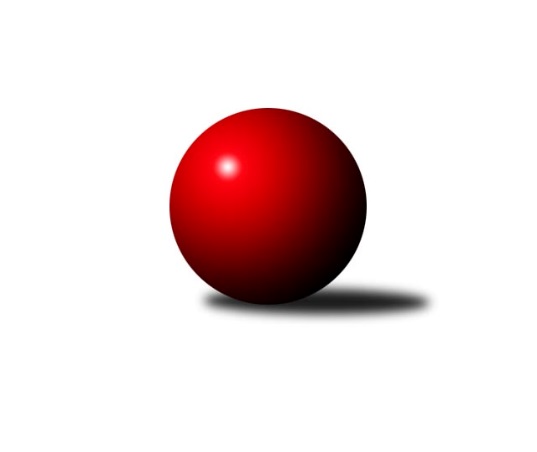 Č.17Ročník 2022/2023	11.3.2023Nejlepšího výkonu v tomto kole: 2613 dosáhlo družstvo: KK Šumperk BKrajský přebor OL 2022/2023Výsledky 17. kolaSouhrnný přehled výsledků:KK Zábřeh  ˝C˝	- KK Lipník nad Bečvou ˝A˝	3:5	2495:2509	5.0:7.0	11.3.KS Moravský Beroun 	- KK Šumperk B	2:6	2511:2613	5.0:7.0	11.3.Tabulka družstev:	1.	KK Šumperk B	12	11	0	1	74.0 : 22.0 	100.0 : 44.0 	 2600	22	2.	KK Lipník nad Bečvou ˝A˝	13	8	1	4	59.0 : 45.0 	84.0 : 72.0 	 2492	17	3.	KK Zábřeh  ˝C˝	14	5	1	8	47.5 : 64.5 	67.5 : 100.5 	 2489	11	4.	TJ Prostějov ˝B˝	13	4	0	9	43.5 : 60.5 	69.0 : 87.0 	 2471	8	5.	KS Moravský Beroun	14	4	0	10	40.0 : 72.0 	75.5 : 92.5 	 2453	8Podrobné výsledky kola:	 KK Zábřeh  ˝C˝	2495	3:5	2509	KK Lipník nad Bečvou ˝A˝	Valerie Langerová	 	 213 	 207 		420 	 1:1 	 418 	 	217 	 201		Jan Špalek	Antonín Jašek	 	 206 	 198 		404 	 0:2 	 429 	 	211 	 218		Ladislav Mandák	František Langer	 	 223 	 223 		446 	 1:1 	 414 	 	231 	 183		Kamila Macíková	Martin Pěnička	 	 203 	 206 		409 	 2:0 	 382 	 	190 	 192		Michal Dolejš	Miroslav Bodanský	 	 196 	 184 		380 	 0:2 	 424 	 	216 	 208		Petr Hendrych	Jiří Srovnal	 	 237 	 199 		436 	 1:1 	 442 	 	229 	 213		Eva Hradilovározhodčí:  Vedoucí družstevNejlepší výkon utkání: 446 - František Langer	 KS Moravský Beroun 	2511	2:6	2613	KK Šumperk B	Zdeněk Chmela st.	 	 213 	 180 		393 	 0:2 	 441 	 	225 	 216		Michal Gajdík	Daniel Krchov	 	 224 	 216 		440 	 2:0 	 412 	 	206 	 206		Libor Příhoda	Zdeněk Chmela ml.	 	 222 	 197 		419 	 1:1 	 441 	 	216 	 225		Adam Bělaška	Petr Otáhal	 	 183 	 216 		399 	 1:1 	 428 	 	213 	 215		Patrik Vémola	Miloslav Krchov	 	 209 	 201 		410 	 0:2 	 449 	 	215 	 234		Jaroslav Sedlář	Erich Retek	 	 219 	 231 		450 	 1:1 	 442 	 	231 	 211		Martin Sedlářrozhodčí:  Vedoucí družstevNejlepší výkon utkání: 450 - Erich RetekPořadí jednotlivců:	jméno hráče	družstvo	celkem	plné	dorážka	chyby	poměr kuž.	Maximum	1.	Jaroslav Vymazal 	KK Šumperk B	465.53	309.9	155.7	3.3	5/5	(509)	2.	Martin Macas 	KK Šumperk B	453.58	307.9	145.7	3.4	4/5	(516)	3.	Roman Rolenc 	TJ Prostějov ˝B˝	445.87	297.7	148.2	4.3	5/5	(483)	4.	Michal Gajdík 	KK Šumperk B	443.63	304.4	139.3	5.1	4/5	(473)	5.	Zdeněk Chmela  ml.	KS Moravský Beroun 	442.24	301.0	141.2	6.9	5/5	(495)	6.	Martin Pěnička 	KK Zábřeh  ˝C˝	441.67	299.8	141.8	6.2	5/5	(505)	7.	Martin Sedlář 	KK Šumperk B	441.40	302.0	139.4	4.7	5/5	(528)	8.	Petr Hendrych 	KK Lipník nad Bečvou ˝A˝	433.29	301.6	131.7	7.0	5/5	(458)	9.	Eva Hradilová 	KK Lipník nad Bečvou ˝A˝	429.50	298.9	130.6	6.3	4/5	(448)	10.	Václav Kovařík 	TJ Prostějov ˝B˝	427.48	294.6	132.9	7.0	4/5	(467)	11.	Miroslav Štěpán 	KK Zábřeh  ˝C˝	426.46	290.7	135.8	7.0	5/5	(473)	12.	Jaroslav Peřina 	KK Lipník nad Bečvou ˝A˝	426.31	292.1	134.3	7.8	4/5	(467)	13.	Miroslav Plachý 	TJ Prostějov ˝B˝	424.67	298.4	126.3	6.8	5/5	(465)	14.	Ladislav Mandák 	KK Lipník nad Bečvou ˝A˝	424.40	291.8	132.7	6.2	4/5	(447)	15.	Jaroslav Sedlář 	KK Šumperk B	420.75	290.3	130.5	4.9	4/5	(464)	16.	Daniel Krchov 	KS Moravský Beroun 	420.15	292.3	127.8	11.0	4/5	(457)	17.	Patrik Vémola 	KK Šumperk B	419.64	289.7	129.9	8.7	5/5	(472)	18.	Erich Retek 	KS Moravský Beroun 	417.44	290.4	127.0	7.0	5/5	(468)	19.	Martin Vitásek 	KK Zábřeh  ˝C˝	414.17	288.9	125.2	9.4	5/5	(447)	20.	Josef Jurda 	TJ Prostějov ˝B˝	413.27	288.3	125.0	9.1	5/5	(454)	21.	Michal Mainuš 	KK Lipník nad Bečvou ˝A˝	412.00	281.3	130.7	9.1	5/5	(455)	22.	Miroslav Bodanský 	KK Zábřeh  ˝C˝	410.57	284.7	125.8	8.3	5/5	(459)	23.	Valerie Langerová 	KK Zábřeh  ˝C˝	407.42	279.4	128.0	9.3	4/5	(421)	24.	Jiří Srovnal 	KK Zábřeh  ˝C˝	405.10	281.9	123.2	8.7	5/5	(459)	25.	Milan Vymazal 	KK Šumperk B	405.10	290.1	115.1	9.7	5/5	(469)	26.	Miloslav Krchov 	KS Moravský Beroun 	403.83	288.0	115.9	9.0	5/5	(452)	27.	Zdeněk Chmela  st.	KS Moravský Beroun 	402.26	287.9	114.4	10.1	5/5	(437)	28.	Pavel Černohous 	TJ Prostějov ˝B˝	397.94	273.9	124.0	9.6	5/5	(426)	29.	David Rozsypal 	TJ Prostějov ˝B˝	396.77	283.0	113.7	11.4	5/5	(421)	30.	Jan Špalek 	KK Lipník nad Bečvou ˝A˝	396.69	280.0	116.7	8.6	4/5	(418)	31.	Daniel Herold 	KS Moravský Beroun 	394.10	275.2	118.9	8.9	5/5	(433)	32.	Marek Killar 	KK Zábřeh  ˝C˝	389.58	274.8	114.8	9.5	5/5	(405)	33.	Jan Černohous 	TJ Prostějov ˝B˝	387.55	276.3	111.3	11.1	4/5	(418)	34.	Daniel Kolář 	KK Lipník nad Bečvou ˝A˝	375.75	279.5	96.3	11.3	4/5	(385)	35.	Petr Otáhal 	KS Moravský Beroun 	367.17	264.5	102.7	12.8	4/5	(412)		Pavel Košťál 	KK Šumperk B	455.00	300.5	154.5	6.0	2/5	(470)		František Langer 	KK Zábřeh  ˝C˝	446.00	293.0	153.0	4.0	1/5	(446)		Adam Bělaška 	KK Šumperk B	439.00	310.0	129.0	5.5	2/5	(441)		Miroslav Smrčka 	KK Šumperk B	437.75	300.8	137.0	4.8	2/5	(451)		Martin Sekanina 	KK Lipník nad Bečvou ˝A˝	426.17	295.0	131.2	9.2	2/5	(446)		René Kaňák 	KK Šumperk B	422.33	290.0	132.3	7.3	3/5	(439)		Jiří Neuwirth 	KK Zábřeh  ˝C˝	422.00	306.0	116.0	3.0	1/5	(422)		Jaroslav Koppa 	KK Lipník nad Bečvou ˝A˝	421.00	288.0	133.0	1.0	1/5	(421)		Jaroslav Jílek 	KK Zábřeh  ˝C˝	413.00	288.0	125.0	10.0	1/5	(413)		Libor Příhoda 	KK Šumperk B	412.00	291.0	121.0	9.0	1/5	(412)		Jana Kulhánková 	KK Lipník nad Bečvou ˝A˝	407.00	291.0	116.0	11.0	1/5	(407)		Martin Kopecký 	KK Zábřeh  ˝C˝	404.50	297.0	107.5	10.5	2/5	(419)		Antonín Jašek 	KK Zábřeh  ˝C˝	404.00	288.0	116.0	7.0	1/5	(404)		Jiří Machala 	KS Moravský Beroun 	400.00	286.0	114.0	6.0	1/5	(400)		Josef Čapka 	TJ Prostějov ˝B˝	398.50	283.8	114.7	10.8	3/5	(411)		Michal Dolejš 	KK Lipník nad Bečvou ˝A˝	396.00	285.0	111.0	11.0	2/5	(410)		Kamila Macíková 	KK Lipník nad Bečvou ˝A˝	394.56	281.8	112.8	10.3	3/5	(414)		Miroslav Zálešák 	KS Moravský Beroun 	391.00	267.0	124.0	12.0	1/5	(391)		Vojtěch Onderka 	KK Lipník nad Bečvou ˝A˝	390.00	268.0	122.0	9.0	1/5	(390)		Barbora Divišová 	TJ Prostějov ˝B˝	386.00	298.0	88.0	16.0	1/5	(386)		Jiří Kolář 	KK Lipník nad Bečvou ˝A˝	374.00	271.6	102.4	14.9	2/5	(402)		Markéta Divišová 	TJ Prostějov ˝B˝	360.00	266.0	94.0	13.0	1/5	(360)Sportovně technické informace:Starty náhradníků:registrační číslo	jméno a příjmení 	datum startu 	družstvo	číslo startu9155	Antonín Jašek	11.03.2023	KK Zábřeh  ˝C˝	1x16271	František Langer	11.03.2023	KK Zábřeh  ˝C˝	1x22925	Libor Příhoda	11.03.2023	KK Šumperk B	1x8116	Jan Špalek	11.03.2023	KK Lipník nad Bečvou ˝A˝	4x25255	Kamila Macíková	11.03.2023	KK Lipník nad Bečvou ˝A˝	4x15712	Ladislav Mandák	11.03.2023	KK Lipník nad Bečvou ˝A˝	4x25737	Michal Dolejš	11.03.2023	KK Lipník nad Bečvou ˝A˝	1x
Hráči dopsaní na soupisku:registrační číslo	jméno a příjmení 	datum startu 	družstvo	Program dalšího kola:18. kolo			KS Moravský Beroun  - -- volný los --	18.3.2023	so	16:00	KK Šumperk B - KK Zábřeh  ˝C˝	Nejlepší šestka kola - absolutněNejlepší šestka kola - absolutněNejlepší šestka kola - absolutněNejlepší šestka kola - absolutněNejlepší šestka kola - dle průměru kuželenNejlepší šestka kola - dle průměru kuželenNejlepší šestka kola - dle průměru kuželenNejlepší šestka kola - dle průměru kuželenNejlepší šestka kola - dle průměru kuželenPočetJménoNázev týmuVýkonPočetJménoNázev týmuPrůměr (%)Výkon4xErich RetekKS Moravský Ber4505xErich RetekKS Moravský Ber107.984504xJaroslav SedlářŠumperk B4491xFrantišek LangerZábřeh C107.834461xFrantišek LangerZábřeh C4462xJaroslav SedlářŠumperk B107.744497xMartin SedlářŠumperk B4428xEva HradilováKK Lipník A106.874427xEva HradilováKK Lipník A4426xMartin SedlářŠumperk B106.064429xMichal GajdíkŠumperk B4411xAdam BělaškaŠumperk B105.82441